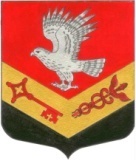 МУНИЦИПАЛЬНОЕ ОБРАЗОВАНИЕ«ЗАНЕВСКОЕ ГОРОДСКОЕ ПОСЕЛЕНИЕ»ВСЕВОЛОЖСКОГО МУНИЦИПАЛЬНОГО РАЙОНАЛЕНИНГРАДСКОЙ ОБЛАСТИСОВЕТ ДЕПУТАТОВ ТРЕТЬЕГО СОЗЫВАРЕШЕНИЕ 25.04.2017 года                                                                                          № 23 г.п. Янино-1О внесении изменений в решение совета депутатов МО «Заневское городское поселение» от 03.03.2016 №12 В соответствии с Федеральным законом от 25.12.2008 № 273-ФЗ «О противодействии коррупции», Федеральным законом от 03.12.2012 № 230-ФЗ «О контроле за соответствием расходов лиц, замещающих государственные должности, и иных лиц их доходам», законом Ленинградской области от 21.06.2013 № 39-оз «О внесении изменений в отдельные областные законы в связи с принятием Федерального закона «О контроле за соответствием расходов лиц, замещающих государственные должности и иных лиц их доходам» и в связи с кадровыми изменениями администрации МО «Заневское городское поселение», совет депутатов принялРЕШЕНИЕ:1. В Порядок размещения сведений об источниках получения средств, за счет которых совершена сделка по приобретению земельного участка, другого объекта недвижимости, транспортного средства, ценных бумаг, акций (долей участия, паев в уставных (складочных) капиталах организаций), представленных лицами, замещающими муниципальные должности муниципального образования «Заневское городское поселение», утвержденный решением совета депутатов МО «Заневское городское поселение» от 03.03.2016 № 12 (далее - Порядок), внести следующие изменения:В пунктах 1, 5, 6 Порядка слова «сектор организационной и кадровой работы» заменить на слова «сектор организационной и социальной работы» в соответствующих падежах.3.Опубликовать настоящее решение в официальных средствах массовой информации.4.Решение вступает в силу после дня его  опубликования.5. Контроль над исполнением решения возложить на постоянную комиссию по экономической политике, бюджету, налогу, инвестициям, правопорядку, законности. Глава муниципального образования				В.Е. Кондратьев  